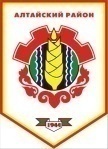 Российская ФедерацияРеспублика ХакасияСовет депутатов Аршановского сельсоветаАлтайского района Республики ХакасияРЕШЕНИЕ27.11.2013                                      с. Аршаново	                                  № 48	В   соответствии   с   пунктом   6   части   1  статьи   17   Федерального закона  от 6 октября 2003 года № 131-ФЗ «Об общих принципах организации местного самоуправления в Российской Федерации», Постановления Правительства РФ от 14.06.2013 N 502 "Об утверждении требований к программам комплексного развития систем коммунальной инфраструктуры поселений, городских округов" статьи  29   Устава муниципального образования Аршановский сельсовет, Совет депутатов Аршановского сельсовета Алтайского района Республики Хакасия РЕШИЛ:     1. Внести изменения в Программу комплексного развития систем коммунальной инфраструктуры Аршановского сельсовета на 2012-2016 годы, утвержденную решением Совета депутатов Аршановского сельсовета от 05.08.2012 № 74 (приложение).2. Настоящее Решение вступает в силу со дня его официального опубликования (обнародования).Глава Аршановского сельсовета                                               Н.А. ТанбаевАлтайского района Республики ХакасияПриложение к решению Совет депутатов Аршановского сельсовета Алтайского района Республики Хакасия от 27.11.2013 г. № 48Изменения в Программу комплексного развития систем коммунальной инфраструктуры Аршановского сельсовета на 2012-2016 годы1. Внести в Программу комплексного развития систем коммунальной инфраструктуры Аршановского сельсовета на 2012-2016 годы (далее-Программа), следующие изменения:1.1. В наименовании  и по тексту Программы слова «на 2012-2016 годы» заменить словами «на 2012-2022 годы»;1.2. В разделе «Комплексное развитие системы теплоснабжения»  Программы комплексного развития систем коммунальной инфраструктуры Аршановского сельсовета на 2012-2016 годы таблицу 19 изложить в следующей редакции:1.3.В разделе «Комплексное развитие системы водоснабжения»  Программы комплексного развития систем коммунальной инфраструктуры Аршановского сельсовета на 2012-2016 годы таблицу 23 изложить в следующей редакции: 1.4.В разделе «Комплексное развитие системы электроснабжения»  Программы комплексного развития систем коммунальной инфраструктуры Аршановского сельсовета на 2012-2016 годы таблицу 25 изложить в следующей редакции:Таблица 19Перечень организационно-технических мероприятийпо совершенствованию работы системы теплоснабжения Аршановского сельсовета(капитальный ремонт, реконструкция, модернизация)Таблица 23Перечень мероприятий по капитальному ремонту,реконструкции (модернизации), строительству системы водоснабжения Аршановского сельсоветаТаблица 25Необходимые технологические и организационные мероприятияпо новому строительству в системе электроснабжения Аршановского сельсоветаО присвоении наименования новой улице№ 
п/пНаселенный
пункт, улица, округ, район   Технические
мероприятияКол-во,
п/м  Всего,
млн. 
руб. Этапы реализацииСрок выполненияВ том числе (тыс. руб) по годамВ том числе (тыс. руб) по годамВ том числе (тыс. руб) по годамВ том числе (тыс. руб) по годамОбоснование
мероприятий№ 
п/пНаселенный
пункт, улица, округ, район   Технические
мероприятияКол-во,
п/м  Всего,
млн. 
руб. Этапы реализацииСрок выполнениябюджет Республики Хакасиябюджет МО Алтайский районбюджет поселениясобственные средства предприятий, включая заемныеОбоснование
мероприятий1с. АршановоЗамена котлов КВР-082шт.0.061 этап2012201320142015201660Замена котлов  осуществляется по окончании срока эксплуатации1с. АршановоЗамена котлов КВР-082шт.0.062 этап2017-20222с. АршановоКапитальный ремонт теплотрассы0.7 м.0.1751 этап20122013201420152016175Высокий уровень износа коммунальной системы2с. АршановоКапитальный ремонт теплотрассы0.7 м.0.1752 этап2017-2022Итого по этапам реализации программыИтого по этапам реализации программыИтого по этапам реализации программыИтого по этапам реализации программы0.230235№ 
п/пНаселенный
пункт, улица, округ, район   Технические
мероприятияКол-во,
п/м  Всего,
млн. 
руб. Срок выполненияВ том числе (тыс. руб) по годамВ том числе (тыс. руб) по годамВ том числе (тыс. руб) по годамВ том числе (тыс. руб) по годамОбоснование
мероприятий№ 
п/пНаселенный
пункт, улица, округ, район   Технические
мероприятияКол-во,
п/м  Всего,
млн. 
руб. Срок выполнениябюджет Республики Хакасиябюджет МО Алтайский районбюджет поселениясобственные средства предприятий, включая заемныеОбоснование
мероприятий1аал СартыковСтроительство водопровода и водонапорнойбашнис установкой колонок с. Сартыково1шт.0.120122013201420152016100Повышение качества питьевой воды1аал СартыковСтроительство водопровода и водонапорнойбашнис установкой колонок с. Сартыково1шт.0.12017-20222с. АршановоВыполнить ограждение санитарной зоны водозабора с. Аршаново255м10.29820122013201420152016298Повышение качества питьевой воды2с. АршановоВыполнить ограждение санитарной зоны водозабора с. Аршаново255м10.2982017-20223с. АршановоКапитальный ремонт водонапорной башни с. Аршаново10.220122013201420152016200Повышение качества питьевой воды3с. АршановоКапитальный ремонт водонапорной башни с. Аршаново10.22017-2022Итого по этапам реализации программыИтого по этапам реализации программыИтого по этапам реализации программыИтого по этапам реализации программы0.598598№ 
п/пНаселенный
пункт, улица, округ, район   Технические
мероприятияКол-во,
п/м  Всего,
млн. 
руб. Этапы реализацииСрок выполненияВ том числе (тыс. руб) по годамВ том числе (тыс. руб) по годамВ том числе (тыс. руб) по годамВ том числе (тыс. руб) по годамОбоснование
мероприятий№ 
п/пНаселенный
пункт, улица, округ, район   Технические
мероприятияКол-во,
п/м  Всего,
млн. 
руб. Этапы реализацииСрок выполнениябюджет Республики Хакасиябюджет МО Алтайский районбюджет поселениясобственные средства предприятий, включая заемныеОбоснование
мероприятий1с. АршановоЗамена голового провода воздушных линий на СИП0,5001 этап20122013201420152016Снижение количества отключений по ВЛ и повышение безопасности1с. АршановоЗамена голового провода воздушных линий на СИП0,5002 этап2017-20220,5002с. АршановоПриобретение дизель-генераторной установки1шт1,21 этап201220132014201520161,2резервирование питания социально-важных объектов2с. АршановоПриобретение дизель-генераторной установки1шт1,22 этап2017-20223с. АршановоПриобретение ШУНО10шт.0,0501 этап201220132014201520160,010 0,005           0,005Повышение энергосбережения3с. АршановоПриобретение ШУНО10шт.0,0502 этап2017-2022Итого по этапам реализации программыИтого по этапам реализации программыИтого по этапам реализации программыИтого по этапам реализации программы17,5